Музыкальная литература 4 класс ДПОП «Народные»Понедельник 17.25Тема «П.Чайковский Опера «Евгений Онегин»»Посмотреть презентациюЗаписать в тетрадь основные моменты из презентации.2 картина полностью посвящена образу Татьяны.Сцена письма Татьяны - музыка полна еле уловимыми оттенками чувств (послушать)3 картина -объяснение Онегина с ТатьянойХор девушек «Девицы, красавицы…»Посмотреть видео по ссылке на Ютубе: Сцена письма Татьяны     https://youtu.be/vZyuE4ILnWMХор девушек «Девицы, красавицы…» https://youtu.be/oUGZq2Lw6vEДомашнее задание: прочитать в учебнике стр.267 -271. На стр.276 ответить на вопросы №3,5 письменно. Ответы отправить на почту muz0103@yandex.ruТЕСТ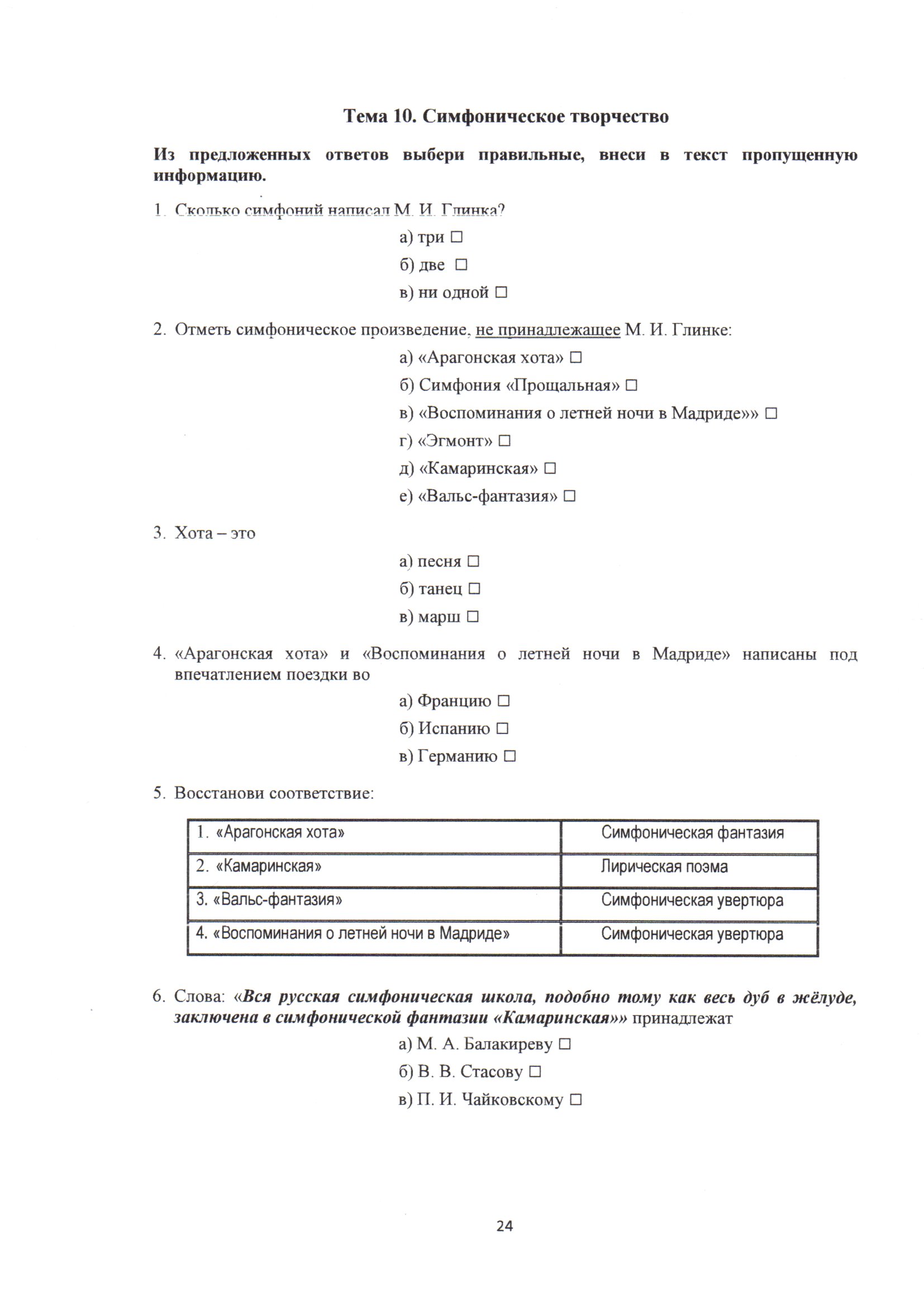 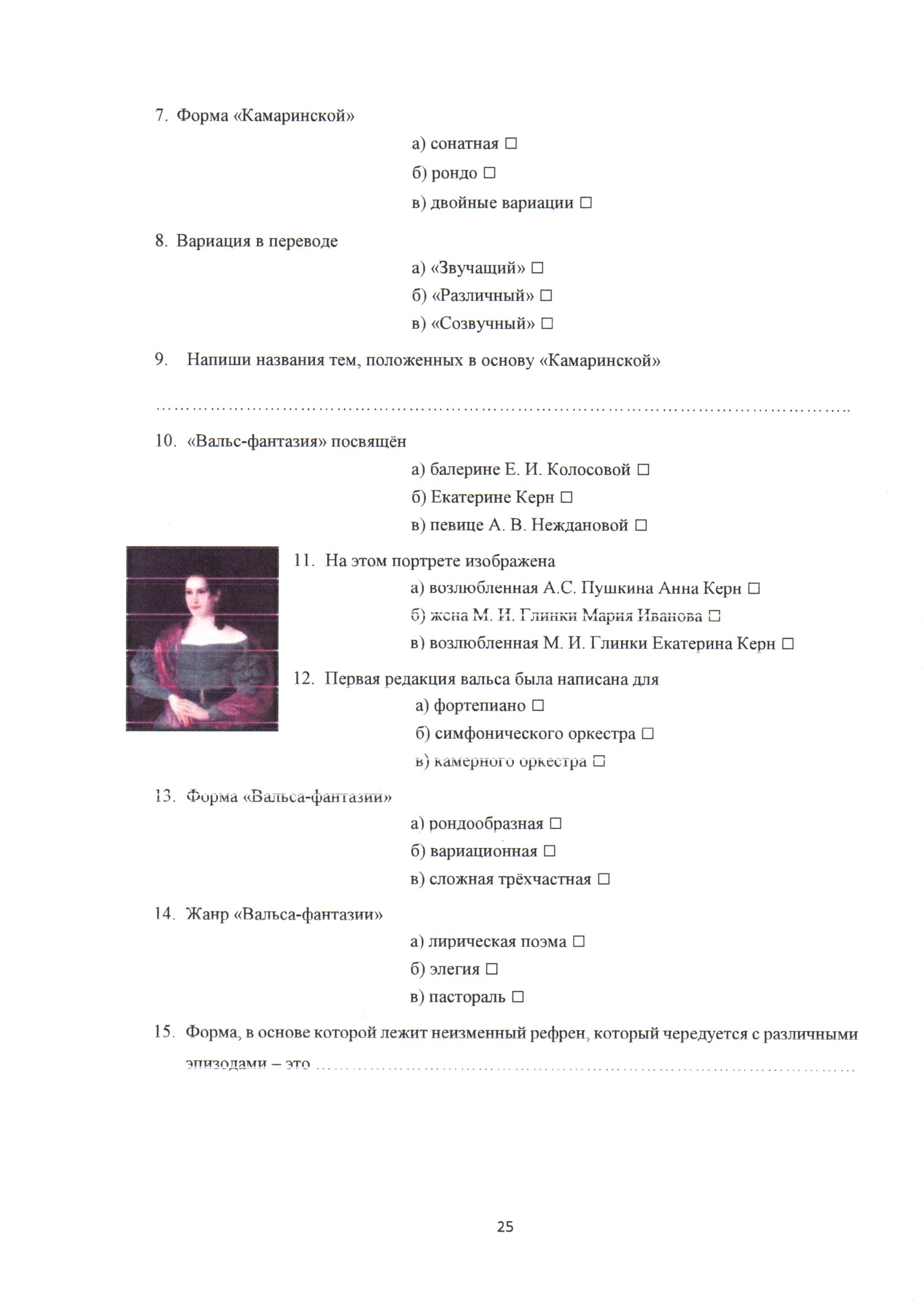 